第９回高知県社会教育実践交流会　参加申込書（兼　令和５年度　第３回社会教育主事等研修）ＦＡＸ・Ｅメール送信票高知県教育委員会事務局生涯学習課あてＦＡＸ　０８８－８２１－４５０５Ｅメール　３１０４０１@ken.pref.kochi.lg.jp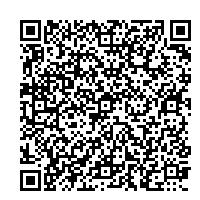 　　　※参加申込は、電子申請でもできます。　　　　利用される方は、次のURL又は右の二次元コードから高知県電子申請サービス　　　　の参加申込フォームへアクセスし、必要事項を記入し送信してください。　　　　　＜URL：https://www.pref.kochi.lg.jp/soshiki/310401/＞　　　※悪天候等によって、やむを得ず交流会を中止する場合がございます。　　　　中止の場合は、高知県教育委員会事務局生涯学習課ホームページ　　　　　＜https://www.pref.kochi.lg.jp/soshiki/310401/＞　　　　に、２月22日（木）の17時までに掲載いたします。申込締切　令和６年２月１３日（火）市町村名市町村名所属名所属名送信者名送信者名連絡先連絡先(TEL）(TEL）(TEL）(Eメール）(Eメール）参　加　者参　加　者参　加　者参　加　者参　加　者参　加　者参　加　者氏　　名氏　　名所　　属所　　属所　　属所　　属１２３４５備考・通信欄※手話通訳など聴講に配慮の必要な方は、こちらにご記入ください。備考・通信欄※手話通訳など聴講に配慮の必要な方は、こちらにご記入ください。備考・通信欄※手話通訳など聴講に配慮の必要な方は、こちらにご記入ください。備考・通信欄※手話通訳など聴講に配慮の必要な方は、こちらにご記入ください。備考・通信欄※手話通訳など聴講に配慮の必要な方は、こちらにご記入ください。備考・通信欄※手話通訳など聴講に配慮の必要な方は、こちらにご記入ください。備考・通信欄※手話通訳など聴講に配慮の必要な方は、こちらにご記入ください。